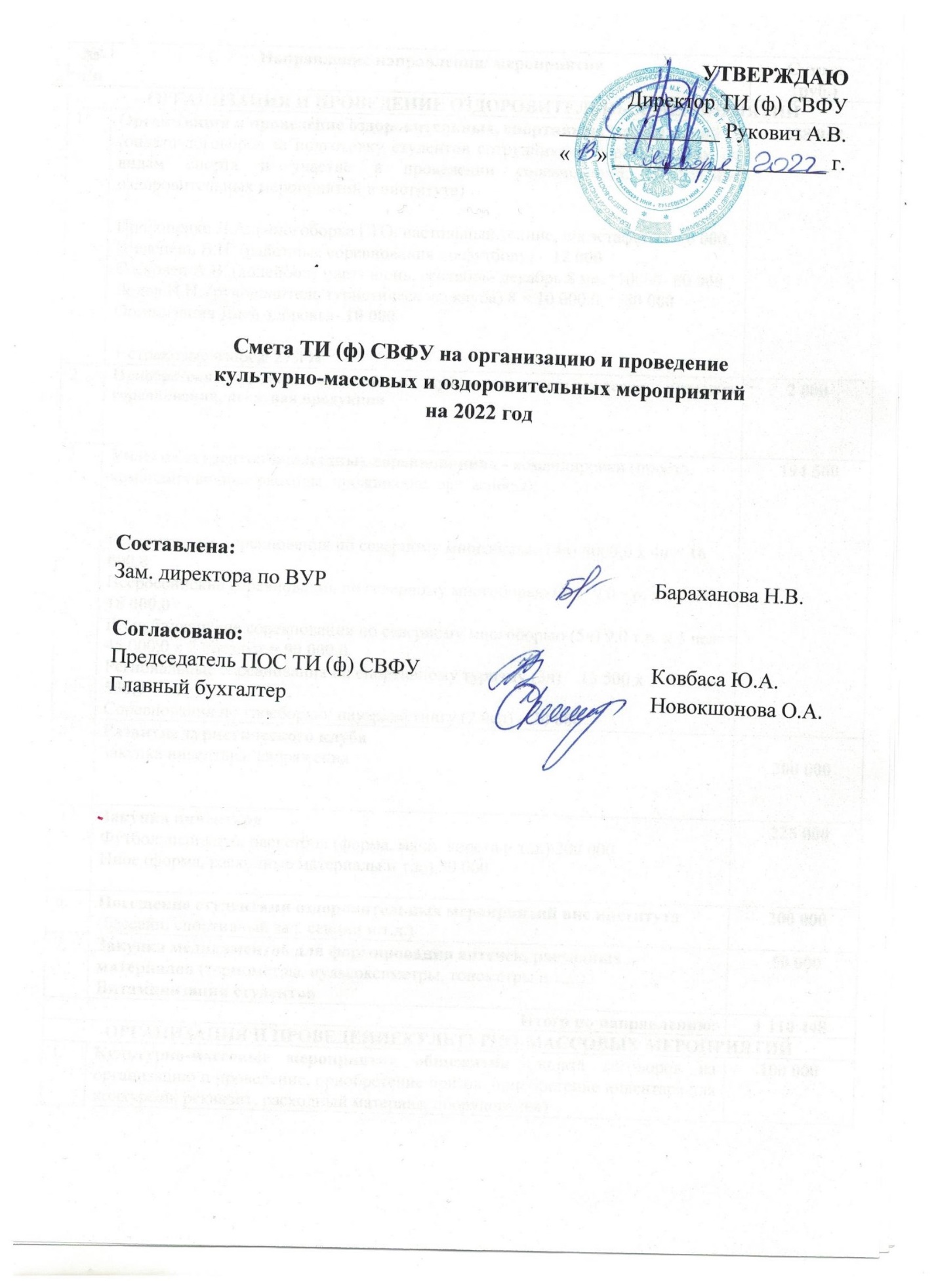 № п/пНаправление направления/ мероприятияСумма(руб.)ОРГАНИЗАЦИЯ И ПРОВЕДЕНИЕ ОЗДОРОВИТЕЛЬНЫХ МЕРОПРИЯТИЙОРГАНИЗАЦИЯ И ПРОВЕДЕНИЕ ОЗДОРОВИТЕЛЬНЫХ МЕРОПРИЯТИЙОРГАНИЗАЦИЯ И ПРОВЕДЕНИЕ ОЗДОРОВИТЕЛЬНЫХ МЕРОПРИЯТИЙ1.Организация и проведение оздоровительных, спортивных мероприятий (оплата договоров за подготовку студентов сотрудниками соревнованиям по видам спорта и участие в проведении соревнований, проведение оздоровительных мероприятий в институте) Прокопенко Л.А. (многоборье ГТО, настольный теннис, л/а эстафеты) – 6 000Шелепень В.Н. (районные соревнования по футболу) – 12 000Сасковец А.В. (волейбол) март- июнь, сентябрь- декабрь 8 мес*10000- 80 000Ледов И.Н. (руководитель туристического клуба) 8 × 10 000,0 =  80 000Организация Дней здоровья- 10 000+ страховые взносы 27,1% 238 9482.Приобретение грамот, медалей и кубков для награждения призеров соревнований, печатная продукция2 0003. Участие студентов в выездных соревнованиях - командировки (проезд, командировочные расходы, проживание, орг. взносы):Региональные соревнования по северному многоборью (4ч) 4000,0 х 4ч = 16 000,0Всероссийские соревнования по северному многоборью (2ч)  9,0 т.р. х 2чел= 18 000,0Республиканские соревнования по северному многоборью (5ч) 9,0 т.р. х 5 чел= 45 000,0 х 2 поездки = 90 000,0Региональные соревнования по спортивному туризму (3ч)    13 500 х 3=40 500,0Соревнования по троеборью/ пауэрлифтингу (2 чел) – 30 000194 5004. Развитие туристического клубазакупка инвентаря, снаряжения 200 0005.Закупка инвентаряФутбольный клуб, баскетбол (форма, мячи, ворота и т.д.) 200 000Иное (форма, расходные материалы и т.д.) 50 000225 0006. Посещение студентами оздоровительных мероприятий вне института (бассейн, спортивный зал, секции и т.д.)200 0007.Закупка медикаментов для формирования аптечек, расходных материалов (термометры, пульсоксиметры, тонометры и т.д.).  Витаминизация студентов50 000Итого по направлению:Итого по направлению:	1 110 448ОРГАНИЗАЦИЯ И ПРОВЕДЕНИЕКУЛЬТУРНО-МАССОВЫХ МЕРОПРИЯТИЙОРГАНИЗАЦИЯ И ПРОВЕДЕНИЕКУЛЬТУРНО-МАССОВЫХ МЕРОПРИЯТИЙОРГАНИЗАЦИЯ И ПРОВЕДЕНИЕКУЛЬТУРНО-МАССОВЫХ МЕРОПРИЯТИЙ1.Культурно-массовые мероприятия общежития (оплата договоров на организацию и проведение, приобретение призов, приобретение инвентаря для конкурсов, реквизит, расходный материал, оборудование)100 0002.Оплата договоров руководителям творческих коллективов:руководитель танцевального коллектива «Юрдель» - 8 мес. (март, апрель, май, июнь, сентябрь, октябрь, ноябрь, декабрь) × 20 000 = 160 000руководитель хореографической студии «Вместе» – 7 мес. (март,апрель, май, июнь, сентябрь, октябрь, ноябрь, декабрь) ×  20 000 = 140 000руководитель вокального коллектива -8 мес. (март, апрель, май, июнь  сентябрь, октябрь, ноябрь, декабрь) × 20 000 = 160 000руководитель СТЭМ  «Новый поворот» - 7 мес. (март, апрель, май, сентябрь, октябрь, ноябрь, декабрь) × 20 000 = 140 000бонусы руководителям студий за результативность 70 000+Страховые взносы 27,1%851 5703.Культурно-массовые мероприятия института, в том числе конкурсы (оплата договоров на организацию и проведение, аренда помещений, оформление, техническое сопровождение, сувенирная и печатная продукция, написание сценариев, конферанс, творческие номера, расходные материалы, декорирование и оформление и т.д.):Диагностика и ремонт и аппаратуры ТИ (ф) СВФУ 100 000Юбилей института- 457 000150 000,0 – аренда зала;30 000,0 – мультимедийное сопровождение, подготовка роликов;100 000,0 – оформление;7000,0 – фотосъемка,30 000- конферанс,50 000- написание сценария, режиссированные50 000- творческие номера сторонних коллективов20 000- расходные материалы (батарейки, скотч и т.д.)20 000 – печатная продукцияТематические конкурсы, мероприятия, акции, благотворительные концерты (приуроченные к праздничным, социально значимым датам и иные)= 170 000Наградная и сувенирная продукция к мероприятиям = 250 000Информационное и мультимедийное сопровождение мероприятий (включая статьи) 50 000Аппаратура, оборудование и расходные материалы на мероприятия (оргтехника, картриджи, канцелярские материалы, оборудование для студий и гримерок ) = 250 0001 277 0004.Развитие творческих коллективов:танцевальный коллектив «Юрдель» пошив костюмов, приобретение обуви, расходных материалов = 50 000хореографическая студия «Вместе» пошив костюмов, закупка инвентаря = 50 000СТЭМ  «Новый поворот»  пошив костюмов, закупка и прокат инвентаря, аренда сцены 50 000вокальный коллектив / вокалисты- солисты пошив костюмов, запись фонограмм 20 000участие студентов в местных и выездных конкурсах , в том числе онлайн  (организационные взносы и т.д.) 20 000химчистка костюмов 12 182202 1825.Организация посещения студентами праздничных концертов , выставок, культурно- массовых мероприятий, фестивалей за пределами института100 0006.Ремонт кровли учебно- культурного центра 200 000Итого по направлению:Итого по направлению:2 730 752ИТОГО3 841 200